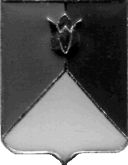 КОНТРОЛЬНОЕ УПРАВЛЕНИЕАДМИНИСТРАЦИЯ КУНАШАКСКОГО МУНИЦИПАЛЬНОГО РАЙОНА ЧЕЛЯБИНСКОЙ ОБЛАСТИ456730, ул. Ленина, 103, с. Кунашак, Кунашакский район, Челябинская область, Российская ФедерацияИНН/КПП 7460027050/746001001 тел. 2-82-72от 17.01.2022 г. № 3  	ПРИКАЗО приостановлении плановой проверкиВ соответствии с частью 3 статьи 269.2 Бюджетного кодекса Российской Федерации, постановлением администрации Кунашакского муниципального района от 22.12.2020 г. № 1804 «Об утверждении ведомственного стандарта по осуществлению полномочий внутреннего муниципального финансового контроля», в связи с временной нетрудоспособностью руководителя и специалистов Контрольного управления:ПРИКАЗЫВАЮ:Приостановить плановую проверку бухгалтерского учета и отчетности в отношении Муниципального учреждения социального обслуживания «Кунашакский центр помощи детям, оставшихся без попечения родителей» Кунашакского муниципального района, по адресу: 456730, Челябинская  область, Кунашакский район, с. Кунашак, ул. Совхозная, д. 26. Контроль за исполнением настоящего приказа оставляю за собой.Руководитель Контрольного управления администрации						  Кунашакского муниципальногорайона                                                                                                И.Р. Саитхужина